【姫路海事事務所バリアフリー情報】。姫路海事事務所は、姫路港湾合同庁舎の４階に入居しています。姫路港湾合同庁舎の情報。お身体の不自由なかたで、姫路海事事務所に来庁されるかたは事前にご連絡ください。介添えが必要な場合は、職員がお手伝いします。連絡先：０７９－２３４－２５１１（姫路海事事務所）案内・誘導、移動。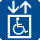 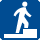 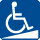 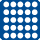 ○庁舎入口は、西側です。○庁舎前の道路から庁舎入口まで、視覚障害者誘導用ブロックがあります。○庁舎入口までの経路にスロープがあります。○庁舎入口は自動ドアです。○車いす対応のエレベーターが１基設置されています。○庁舎内エレベーターまでに、庁舎入口に階段がありますが、車いす用の昇降機を使用できます。操作などでご不明な点がある場合などは、インターフォンで係員にお申し付けください。また、必要があれば介添えいたします。トイレ情報（１階）。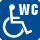 ○男女とも、車いす対応トイレを設置しています。○男子トイレには手すり付き小便器を設置しています。※事務室の入居する４階には車いす対応トイレがございませんので、１階のトイレをご利用ください。その他。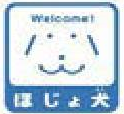 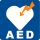 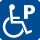 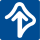 ○車いす使用者用駐車場が１台分あります。○身体障害者補助犬（盲導犬、介助犬、聴導犬）の同伴もできます。○ＡＥＤを設置しています。○申出があれば筆談等の必要な援助を行なっています。